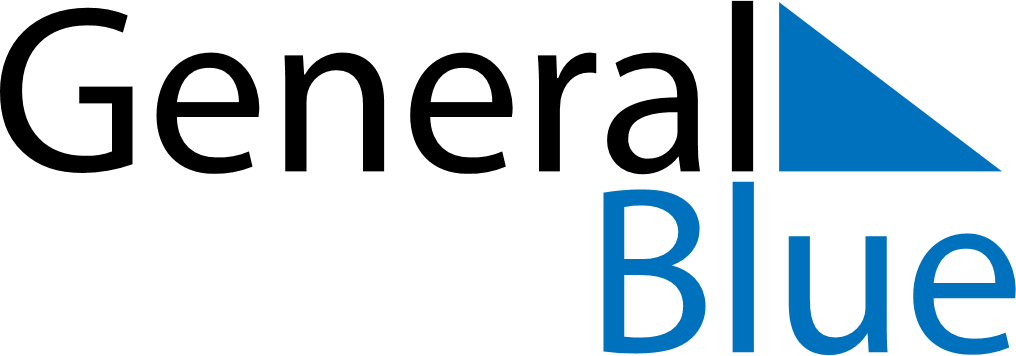 December 2022December 2022December 2022December 2022ChileChileChileSundayMondayTuesdayWednesdayThursdayFridayFridaySaturday1223456789910Immaculate Conception111213141516161718192021222323242526272829303031Christmas DayNew Year’s Eve